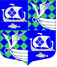 МУНИЦИПАЛЬНОЕ ОБРАЗОВАНИЕ«ПРИМОРСКОЕ ГОРОДСКОЕ ПОСЕЛЕНИЕ»   ВЫБОРГСКОГО РАЙОНА ЛЕНИНГРАДСКОЙ ОБЛАСТИСОВЕТ ДЕПУТАТОВРЕШЕНИЕот 30 августа .			                                                             № 159Об утверждении Положения оборганизации и проведении публичных слушаний по вопросамградостроительной деятельности вмуниципальном образовании«Приморское городское поселение» Выборгского района Ленинградской областиВ соответствии с Федеральным законом от 6 октября 2003 года № 131-ФЗ «Об общих принципах организации местного самоуправления в Российской Федерации», Градостроительным кодексом Российской Федерации, уставом муниципального образования, совет депутатовРЕШИЛ:1. Утвердить Положение об организации и проведении публичных слушаний по вопросам градостроительной деятельности в муниципальном образовании «Приморское городское поселение» Выборгского района Ленинградской области (приложение 1).2. Решение вступает в силу после опубликования в газете «Выборг».Глава муниципального образования 		                      С.В. Рыжова	                Разослано: дело, администрация МО «ПГП», прокуратура, КУМИГ, сайт, газета «Выборг»УТВЕРЖДЕНОрешением совета депутатов муниципального образования «Приморское городское поселение»    Выборгского района Ленинградской области 
от 30 августа № 159Положение
об организации и проведении  публичных слушаний по вопросам градостроительной деятельности в муниципальном образовании «Приморское городское поселение» Выборгского района Ленинградской областиГлава 1. Общие положения1.1. Положение об организации и проведении публичных слушаний по вопросам градостроительной деятельности в муниципальном образовании «Приморское городское поселение» Выборгского района  Ленинградской области (далее Положение) разработано в соответствии с Градостроительным кодексом Российской Федерации, Федеральным законом от 06 октября 2003 года № 131-ФЗ «Об общих принципах организации местного самоуправления в Российской Федерации».1.2. Положение определяет порядок организации и проведения публичных слушаний по вопросам градостроительной деятельности. 1.3 Публичные слушания по вопросам градостроительной деятельности проводятся с целью соблюдения прав человека на благоприятные условия жизнедеятельности, прав и законных интересов правообладателей земельных участков и объектов капитального строительства.1.4. Под публичными слушаниями по вопросам градостроительной деятельности в Положении понимается способ участия жителей в осуществлении градостроительной деятельности на территории своих поселений и выявления мнения иных заинтересованных лиц, права и интересы которых могут затрагиваться при осуществлении градостроительной деятельности, проектами и (или) вопросами,  выносимыми на публичные слушания.          1.5. Участниками публичных слушаний являются граждане, постоянно проживающие на территории, в отношении которой подготовлены проекты документов, указанных в п. 1.7 Положения, правообладатели находящихся в границах этой территории земельных участков и (или) расположенных на них объектов капитального строительства, а также правообладатели помещений, являющихся частью указанных объектов капитального строительства, также правообладатели земельных участков и объектов капитального строительства, подверженных риску негативного воздействия на окружающую среду в результате реализации данных проектов1.6. Результаты публичных слушаний учитываются при принятии градостроительных решений, по проектам и вопросам, указанным в п. 1.7 Положения.1.7. Обязательному рассмотрению публичных слушаниях подлежат:1) проект генерального плана муниципального образования, проект о внесении изменений в генеральный план муниципального образования;2) проект правил землепользования и застройки муниципального образования, проекты о внесении изменений в правила землепользования и застройки муниципального образования;3) проекты планировки территорий и (или) проекты межевания территорий;4) вопросы предоставления разрешения на условно разрешенный вид использования земельных участков или объектов капитального строительства;5) вопросы предоставления разрешения на отклонение от предельных параметров разрешенного строительства, реконструкции объектов капитального строительства;Глава 2. Порядок организации и проведения публичных слушаний2.1. Публичные слушания проводятся в связи с подготовкой проектов документов, указанных в пп.1, 2 и 3 п. 1.7 Положения, а также в связи с обращениями заинтересованных лиц в целях решения вопросов, указанных в пп. 4 и 5 п.1.7  Положения.2.2. Публичные слушания назначаются Главой МО «Приморское городское поселение» Выборгского района.2.3. Глава МО «Приморское городское поселение» Выборгского района Ленинградской области принимает решение (постановление главы МО) о назначении публичных слушаний в срок, установленный главами 10, 11 и 12 Положения, для соответствующего проекта или вопроса градостроительной деятельности.2.5. Процедура проведения публичных слушаний состоит из следующих этапов:1) Вынесение решения о назначении публичных слушаний и оповещение заинтересованных лиц;2) размещение проекта, подлежащего рассмотрению на публичных слушаниях, и информационных материалов к нему на официальном сайте МО «Приморское городское поселение» и открытие экспозиции или экспозиций такого проекта на информационном стенде, находящегося в здании администрации; 3) проведение экспозиции или экспозиций проекта, подлежащего рассмотрению на публичных слушаниях;4) непосредственное проведение публичных слушаний;5) подготовка и оформление протокола публичных слушаний по форме, утвержденной данным Положением (приложение 2);6) подготовка и опубликование заключения о результатах публичных слушаний по форме, утвержденной данным Положением (приложение 3).2.6. Постановление главы МО «Приморское городское поселение» Выборгского района о назначении публичных слушаний подлежит  опубликованию в официальном печатном издании и размещению на официальном сайте в сети Интернет. Одновременно с опубликованием решения о назначении публичных слушаний, опубликованию подлежит проект, подлежащий рассмотрению на публичных слушаниях. С момента опубликования решения о назначении публичных слушаний, участники публичных слушаний считаются оповещенными. Заинтересованные лица могут быть дополнительно оповещены.2.7. Решение о назначении  публичных слушаний подлежит опубликованию с момента его принятия в десятидневный срок.2.8. Оповещение о начале публичных слушаний размешается на информационном стенде, находящимся в здании администрации.2.9. Решение о назначении публичных слушаний должно содержать:1) информацию о проекте, подлежащем рассмотрению на публичных слушаниях, и перечень информационных материалов к такому проекту;2) информацию о порядке и сроках проведения публичных слушаний и составу комиссии, осуществляющей организацию публичных слушаний (далее Комиссия);3) информацию о дате, времени и месте проведения публичных слушаний;4) информацию о порядке, сроке и форме внесения участниками публичных слушаний предложений и замечаний, касающихся проекта, подлежащего рассмотрению публичных слушаниях5) при необходимости, информацию о месте, дате открытия экспозиции или экспозиций проекта, подлежащего рассмотрению на публичных слушаниях, о сроках проведения экспозиции или экспозиций такого проекта, о днях и часах, в которые возможно посещение указанных экспозиции или экспозиций.2.10. В оповещениях, направляемом правообладателям земельных участков, объектов капитального строительства, указанном в п. 2.7 настоящего Положения дается ссылка на решение о назначении публичных слушаний с указанием на печатный орган, в котором опубликовано решение и портал.2.11. Организация выставок, экспозиций.1) в целях доведения до населения информации о содержании предмета публичных слушаний организатор публичных слушаний в обязательном порядке организует выставки и (или) экспозиции демонстрационных материалов по предмету публичных слушаний.2) выставка и (или) экспозиция должна быть организована не позднее чем через 10 дней со дня опубликования информационного сообщения.  3) предоставление помещения для проведения выставки и (или) экспозиции обеспечивает организатор публичных слушаний за счет заказчика в общественных местах, обеспечивающих присутствие определенно заинтересованной общественности.4) на выставке или экспозиции  должны быть представлены:- документация;- пояснительная записка к документации;- копии согласований документации, полученные в соответствии с законами и иными нормативными правовыми актами Российской Федерации, законами и иными нормативными правовыми актами  Ленинградской области и муниципальными правовыми актами;5) копия публикации информационного сообщения о проведении публичных слушаний с указанием выходных данных средства массовой информации;6) иные информационные и демонстрационные материалы, обеспечивающие полноту и достоверность информирования граждан по предмету публичных слушаний.7) в месте размещения выставки или экспозиции организатор публичных слушаний осуществляется  учет мнений   общественности.8) мнения общественности учитываются в специальном журнале учета заявлений и предложений заинтересованных лиц. Указанный журнал подлежит учету и хранению в составе материалов публичных слушаний, и после их проведения является приложением к протоколу публичных слушаний.Глава 3. Организатор публичных слушаний3.1. Уполномоченным органом местного самоуправления на проведение и организацию  публичных слушаний по проектам и вопросам градостроительной деятельности является администрации МО «Приморское городское поселение» Выборгского района. Непосредственное проведение публичных слушаний осуществляет Комиссия по организации публичных слушаний. 3.2. При организации публичных слушаний Комиссия:1) составляет план работы по подготовке и проведению публичных слушаний;2) принимает заявления от участников публичных слушаний;3) устанавливает время, порядок и последовательность выступлений на открытом заседании публичных слушаниях.Глава 4. Расходы на организацию и проведение публичных слушаний4.1. Организация и проведение публичных слушаний осуществляется:1) за счёт бюджета МО «Приморское городское поселение» Выборгского района  в случае проведения публичных слушаний по вопросам, указанным в пп.1, пп.2, п.п.3, п. 1.7 настоящего Положения в пределах средств, выделенных на эти цели;2) за счет средств заинтересованных лиц по вопросам, указанным в  пп.4 и п.п.5 п. 1.7 настоящего Положения.Глава 5. Срок проведения публичных слушаний5.1. Срок проведения публичных слушаний устанавливается решением о назначении публичных слушаний, указанным в п.2 настоящего Положения, в соответствии с Градостроительным кодексом Российской Федерации и требованиями глав 10, 11, 12, 13, 14 настоящего Положения.Глава 6. Права и обязанности участников публичных слушаний6.1. В период с момента размещения (в соответствии с пп.2 п.2.5,  п.2.6 настоящего Положения) проекта, подлежащего рассмотрению на публичных слушаниях, и информационных материалов к нему и проведения экспозиции или экспозиций такого проекта, участники публичных слушаний, имеют право вносить предложения и замечания, по форме утвержденной данным Положением (приложение 4), касающиеся такого проекта:1) в письменной или устной форме в ходе проведения собрания или собраний участников публичных;2) в письменной форме в адрес организатора публичных слушаний;6.2. Предложения и замечания, внесенные в соответствии с п.6.1 настоящего Положения, подлежат регистрации, а также обязательному рассмотрению организатором публичных слушаний, за исключением случая, предусмотренного п.6.3 настоящего Положения.6.3. Предложения и замечания, внесенные в соответствии с п.6.1. настоящего Положения, не рассматриваются в случае выявления факта представления недостоверных сведений.6.4. Организатор информирует лиц, внесших предложения и замечания, о принятом решении по каждому предложению и замечанию в соответствии с Порядком предоставления предложений и замечаний по вопросу, рассматриваемому на публичных слушаниях в сфере градостроительной деятельности.6.5. Участники публичных слушаний в целях идентификации представляют организаторам публичных слушаний сведения о себе (фамилию, имя, отчество (при наличии), дату рождения, адрес места жительства (регистрации) - для физических лиц; наименование, основной государственный регистрационный номер, место нахождения и адрес - для юридических лиц) с приложением документов, подтверждающих такие сведения. Участники публичных слушаний, являющиеся правообладателями соответствующих земельных участков и (или) расположенных на них объектов капитального строительства и (или) помещений, являющихся частью указанных объектов капитального строительства, также представляют сведения соответственно о таких земельных участках, объектах капитального строительства, помещениях, являющихся частью указанных объектов капитального строительства, из Единого государственного реестра недвижимости и иные документы, устанавливающие или удостоверяющие их права на такие земельные участки, объекты капитального строительства, помещения, являющиеся частью указанных объектов капитального строительства.6.6. Не требуется представление указанных в п.6.5 настоящего Положения документов, подтверждающих сведения об участниках (фамилию, имя, отчество (при наличии), дату рождения, адрес места жительства (регистрации) - для физических лиц; наименование, основной государственный регистрационный номер, место нахождения и адрес - для юридических лиц), если данными лицами вносятся предложения и замечания, касающиеся проекта, подлежащего рассмотрению на публичных слушаниях,  посредством официального портала (при условии, что эти сведения содержатся на официальном портале). 6.7. Участники публичных слушаний дают письменное согласие на обработку персональных данных в соответствии  Федеральным законом от 27 июля 2006 года N 152-ФЗ «О персональных данных»Обработка персональных данных участников или публичных слушаний осуществляется с учетом требований, установленных Федеральным законом от 27 июля 2006 года N 152-ФЗ «О персональных данных».Глава 7. Процедура проведения проектов (вопросов), рассматриваемых на публичных слушаниях7.1. Открытое обсуждение проектов (вопросов), рассматриваемых на публичных слушаниях (далее - открытое обсуждение), проводится Комиссией  в порядке, предусмотренном настоящим Положением.7.2. К участию в публичных слушаниях допускаются граждане, прошедшие идентификацию. 7.3. Перед началом открытого обсуждения Комиссия организует регистрацию лиц, участвующих в открытом обсуждении (далее - участники открытого обсуждения) в соответствии с пп.7.5 и пп.7.6. Регистрация лиц осуществляется в журнале регистрации, который ведется на бумажном носителе.7.4. Лица, не прошедшие регистрацию, к участию в открытом заседании не допускаются.7.5. На публичные слушания не допускаются лица, находящиеся в состоянии алкогольного, наркотического или токсического опьянения.7.6. Участники публичных слушаний, желающие выступить на открытом обсуждении, должны зарегистрироваться в качестве выступающих в журнале регистрации, указанном в п. 7.3 настоящего Положения.7.7. Председатель публичных слушаний перед началом открытого обсуждения доводит до сведения присутствующих следующую информацию:1) вопросы (наименование проектов), подлежащие обсуждению на публичных слушаниях;2) порядок и последовательность проведения публичных слушаний;3) состав приглашенных лиц, информацию о количестве участников публичных слушаний;4) представляет докладчиков, устанавливает время, отведенное на выступление участникам публичных слушаний;5) наличие поступивших предложений и замечаний по предмету публичных слушаний;6) иную информацию, необходимую для проведения публичных слушаний.7.8. Председатель предоставляет слово докладчикам на публичных слушаниях по обсуждаемому вопросу, после чего следуют вопросы участников публичных слушаний. Вопросы могут быть заданы как в устной, так и в письменной форме.Далее Председатель публичных слушаний предоставляет слово, в порядке очередности, участникам открытого обсуждения, зарегистрированным в качестве выступающих на открытом обсуждении в соответствии с требованиями главы 7 настоящего Положения.Председатель публичных слушаний имеет право на внеочередное выступление.Участники публичных слушаний  выступают только с разрешения Председателя публичных слушаний.Выступающие не вправе употреблять в своей речи грубые, оскорбительные выражения, наносящие вред чести и достоинству других лиц, призывать к незаконным действиям, использовать заведомо ложную информацию, допускать необоснованные обвинения в чей-либо адрес.Выступления должны быть связаны с предметом публичных слушаний.7.9. Регламент выступлений на публичных слушаниях:1) на доклад и содоклад - до 20 минут;2) на вопросы к докладчику (содокладчику), представителям уполномоченного органа и ответы на них - до 1 часа;3) на выступление участников публичных слушаний - до 3 минут на одно выступление, до 1 часа в целом на всех участников.7.10. Участники публичных слушаний не вправе мешать проведению  обсуждения представленных проектов, не вправе вмешиваться в ход публичных слушаний, прерывать их выкриками, аплодисментами.При несоблюдении порядка, установленного настоящим Положением, участники публичных слушаний, могут быть удалены из помещения, являющегося местом проведения открытого заседания по решению председателя.В случае возникновения на открытом обсуждении чрезвычайных обстоятельств, а также невозможности пресечения грубого нарушения порядка Председатель публичных слушаний объявляет перерыв. 7.11. По окончании публичных слушаний председатель оглашает информацию о количестве поступивших предложений и замечаний.7.12. Секретарь публичных слушаний ведет протокол. Протокол публичных слушаний подписывается Председателем публичных слушаний и секретарем.7.13. Публичные слушания проводятся с понедельника по четверг с 10-00 до 17-00 часов, в пятницу с 10-00 до 16-00.Не допускается назначение публичных слушаний  на нерабочий праздничный день, а также день, непосредственно предшествующий нерабочему праздничному дню.7.14. Организатор слушаний не вправе ограничить доступ в помещение зарегистрированным в установленном порядке участникам публичных слушаний или их представителям.7.15. Публичные слушания проводятся в помещениях, оборудованных для демонстрации обсуждаемых проектов. Помещение должно обладать вместимостью, достаточной для размещения всех участников публичных слушаний.Глава 8. Документы публичных слушаний8.1. Документами публичных слушаний являются итоговые документы публичных слушаний и документы, связанные с организацией и проведением публичных слушаний.Итоговыми документами публичных слушаний являются протокол публичных слушаний по форме согласно приложению 2 к настоящему Положению и заключение о результатах публичных слушаний по форме согласно приложению 3 к настоящему Положению.8.2. Протокол публичных слушаний подготавливается в течении 3 рабочих дней со дня окончания приема предложений и замечаний по проекту (вопросу), рассматриваемому на публичных слушаниях.8.3. В протоколе публичных слушаниях указывается:1) дата оформления протокола публичных слушаний;2) информация об организаторе публичных слушаний;3) информация, содержащаяся в опубликованном оповещении о начале публичных слушаний, дата и источник его опубликования;4) информация о сроке, в течение которого принимались предложения и замечания участников публичных слушаний, о территории, в пределах которой проводятся публичные слушания;5) все предложения и замечания участников публичных слушаний с разделением на предложения и замечания граждан, являющихся участниками публичных слушаний и постоянно проживающих на территории, в пределах которой проводятся публичные слушания, и предложения и замечания иных участников публичных слушаний.8.4. К протоколу публичных слушаний прилагается перечень принявших участие в рассмотрении проекта участников публичных слушаний, включающий в себя сведения об участниках публичных слушаний (фамилию, имя, отчество (при наличии), дату рождения, адрес места жительства (регистрации) - для физических лиц; наименование, основной государственный регистрационный номер, место нахождения и адрес - для юридических лиц).8.5. Участник  публичных слушаний, который внес предложения и замечания, касающиеся проекта, рассмотренного на публичных слушаниях, имеет право получить выписку из протокола публичных слушаний, содержащую внесенные этим участником предложения и замечания.8.6. На основании протокола публичных слушаний организатор публичных слушаний осуществляет подготовку заключения о результатах публичных слушаний.8.7. Заключение о результатах публичных слушаний подготавливается в течении 5 рабочих дней со дня окончания приема предложений и замечаний по проекту (вопросу), рассматриваемому на публичных слушаниях.8.8. Заключение о результатах проведения публичных слушаний утверждается Председателем публичных слушаний или должностным лицом, уполномоченным на проведение публичных слушаний.8.9. В заключении о результатах публичных слушаний должны быть указаны:1) дата оформления заключения о результатах публичных слушаний;2) наименование проекта, рассмотренного на публичных слушаниях, сведения о количестве участников публичных слушаний, которые приняли участие в публичных слушаниях;3) реквизиты протокола публичных слушаний, на основании которого подготовлено заключение о результатах публичных слушаний;4) содержание внесенных предложений и замечаний участников публичных слушаний с разделением на предложения и замечания граждан, являющихся участниками публичных слушаний и постоянно проживающих на территории, в пределах которой проводятся публичные слушания, и предложения и замечания иных участников публичных слушаний. В случае внесения несколькими участниками публичных слушаний одинаковых предложений и замечаний допускается обобщение таких предложений и замечаний;5) аргументированные рекомендации организатора публичных слушаний о целесообразности или нецелесообразности учета внесенных участниками публичных слушаний предложений и замечаний и выводы по результатам публичных слушаний.8.10. Заключение о результатах публичных слушаний подлежит опубликованию в официальном печатном средстве массовой информации и размещению на официальном портале органов местного самоуправления МО «Приморское городское поселение» Выборгского района.8.11. В случаях, предусмотренных законодательством, на основании заключения о результатах публичных слушаний уполномоченный орган осуществляет подготовку рекомендаций по вопросу, вынесенному на публичные слушания.8.12. Уполномоченный Комитет администрации МО «Выборгский район» обеспечивает хранение итоговых документов публичных слушаний и документов, связанных с организацией и проведением публичных слушаний, в течение срока, установленного законодательством.9. Особенности проведения публичных слушаний по проекту генерального плана муниципального образования, проекту о внесении изменений в генеральный план муниципального образования9.1. Решение о назначении публичных слушаний по проекту генерального плана города (далее - проект генерального плана), проекту о внесении изменений в генеральный план города (далее - проект внесения изменений в генеральный план) принимается главой МО в течение десяти календарных дней со дня направления проекта генерального плана, проекта о внесении изменений в генеральный план главе муниципального образования.9.2. Срок проведения публичных слушаний с момента опубликования решения о назначении публичных слушаний и оповещения жителей МО о времени и месте их проведения до дня опубликования заключения о результатах публичных слушаний составляет не менее одного месяца и не более трех месяцев.       9.3. Публичные слушания по проектам генеральных планов поселений,  предусматривающим внесение изменений в генеральные планы поселений, проводятся в каждом населенном пункте муниципального образования.10. Особенности проведения публичных слушаний по проекту правил землепользования и застройки муниципального образования, проекту о внесении изменений в правила землепользования и застройки муниципального образования10.1. Решение о назначении публичных слушаний по проекту правил землепользования и застройки города (далее - проект правил землепользования и застройки), проекту о внесении изменений в правила землепользования и застройки города (далее - проект о внесении изменений в правила землепользования и застройки) принимается главой МО  не позднее чем через десять со дня получения проекта правил землепользования и застройки, проекта о внесении изменений в правила землепользования и застройки с приложением заключений и согласований, предусмотренных действующим законодательством.10.2. Продолжительность публичных слушаний по проекту правил землепользования и застройки, проекту о внесении изменений в правила землепользования и застройки составляет не менее двух и не более четырех месяцев со дня опубликования такого проекта.10.3 В случае подготовки изменений в правила землепользования и застройки в части внесения изменений в градостроительный регламент, установленный для конкретной территориальной зоны, публичные слушания по внесению изменений в правила землепользования и застройки проводятся в границах территориальной зоны, для которой установлен такой градостроительный регламент. В этих случаях срок проведения публичных слушаний не может быть более чем один месяц.10.4. Комиссия обеспечивает опубликование информационного сообщения о проведении публичных слушаний в порядке, определенном главой 2 настоящего Положения. Вместе с указанным информационным сообщением опубликованию подлежит проект правил землепользования и застройки, проект о внесении изменений в правила землепользования и застройки.10.5. В целях доведения до населения информации о содержании проекта правил землепользования и застройки, проекта о внесении изменений в правила землепользования и застройки отдел по архитектуре и градостроительству в течение всего периода организовывает экспозицию или экспозиции такого проекта. 10.6. После завершения публичных слушаний по проекту правил землепользования и застройки комиссия с учетом результатов таких публичных слушаний обеспечивает внесение изменений в проект правил землепользования и застройки и представляет указанный проект главе МО. Обязательными приложениями к проекту правил землепользования и застройки являются протокол публичных слушаний и заключение о результатах публичных слушаний.11. Особенности проведения публичных слушаний по проектам планировки территорий, проектам межевания территорий11.1. Проекты планировки территории и проекты межевания территории, решение об утверждении которых принимается в соответствии с Градостроительным кодексом Российской Федерации, до их утверждения подлежат обязательному рассмотрению на публичных слушаниях.11.2. Публичные слушания по проекту планировки территории и проекту межевания территории не проводятся, если они подготовлены в отношении:1) территории, в границах которой в соответствии с правилами землепользования и застройки предусматривается осуществление деятельности по комплексному и устойчивому развитию территории;2) территории в границах земельного участка, предоставленного некоммерческой организации, созданной гражданами, для ведения садоводства, огородничества, дачного хозяйства или для ведения дачного хозяйства иному юридическому лицу;3) территории для размещения линейных объектов в границах земель лесного фонда.11.3. Срок проведения публичных слушаний со дня оповещения жителей МО об их проведении до дня опубликования заключения о результатах публичных слушаний не может быть менее одного месяца и более трех месяцев.11.4. Отдел по архитектуре и градостроительству обеспечивает опубликование информационного сообщения о проведении публичных слушаний, в порядке, определенном главой 2 настоящего Положения.Вместе с указанным информационным сообщением опубликованию подлежат материалы проекта планировки территории и (или) проекта межевания территории.11.5. В целях доведения до населения информации о содержании проекта планировки и (или) проекта межевания, отдел по архитектуре и градостроительству в течение всего периода организовывает экспозицию или экспозиции такого проекта. 12. Особенности проведения публичных слушаний по вопросам предоставления разрешения на условно разрешенный вид использования земельного участка или объекта капитального строительства, предоставления разрешения на отклонение от предельных параметров разрешенного строительства, реконструкции объекта капитального строительства12.1. Решение о проведении публичных слушаний по вопросам предоставления разрешения на условно разрешенный вид использования земельного участка или объекта капитального строительства, предоставления разрешения на отклонение от предельных параметров разрешенного строительства, реконструкции объекта капитального строительства, принимается не позднее чем через четыре календарных дня после получения обращения заинтересованного лица.12.2. Срок проведения публичных слушаний по вопросам предоставления разрешения на условно разрешенный вид использования земельного участка или объекта капитального строительства, предоставления разрешения на отклонение от предельных параметров разрешенного строительства, реконструкции объекта капитального строительства  со дня оповещения жителей МО об их проведении до дня опубликования заключения о результатах публичных слушаний не может быть более одного месяца.12.3. Комиссия направляет сообщения о проведении публичных слушаний по вопросам предоставления разрешения на условно разрешенный вид использования, предоставления разрешения на отклонение от предельных параметров разрешенного строительства, реконструкции объекта капитального строительства правообладателям земельных участков, имеющих общие границы с земельным участком, применительно к которому запрашивается данное разрешение правообладателям объектов капитального строительства, расположенных на земельных участках, имеющих общие границы с земельным участком, применительно к которому запрашивается данное разрешение, и правообладателям помещений, являющихся частью объекта капитального строительства, применительно к которому запрашивается данное разрешение, также земельных участков и объектов капитального строительства, подверженных риску негативного воздействия на окружающую среду в результате реализации данных проектов  Указанные сообщения направляются не позднее чем через десять дней со дня поступления заявления заинтересованного лица о предоставлении разрешения на условно разрешенный вид использования, предоставлении разрешения на отклонение от предельных параметров разрешенного строительства, реконструкции объектов капитального строительства.12.4. На основании заключения о результатах публичных слушаний по проектам предоставления разрешения на условно разрешенный вид использования, предоставления разрешения на отклонение от предельных параметров разрешенного строительства, реконструкции объекта капитального строительства комиссия осуществляет подготовку рекомендаций о предоставлении разрешения на условно разрешенный вид использования, предоставления разрешения на отклонение от предельных параметров разрешенного строительства, реконструкции объекта капитального строительства или об отказе в предоставлении таких разрешений с указанием причин принятого решения и направляет их главе МО «Приморское городское поселение» Выборгского района.Приложение 1Оповещениео проведении публичных слушанийНа публичные слушания представляется проект____________________ ___________________________________________________________________________________________________________________________________.				        (наименование проекта)	Постановление о назначении публичных слушаний опубликовано в газете _____________________№ ____ от «__»_____________20__ года и на официальном сайте МО «_______»Выборгского  района -          . С информационными материалами по теме публичных слушаний можно ознакомиться на по адресу:___________________________________ _____________________________ в период с «___»__________по «___»____________2018 года, в рабочие дни с 9-00 до 18-00, в пятницу с 9-00 до 17-00.	Публичные слушания состоятся «___»_________ 20__ года в ___часов___минут по адресу:_________________________________________________________________________________________________. Регистрация участников начинается за 45 минут до начала публичных слушаний.	В период с момента оповещения до проведения публичных слушаний участники публичных слушаний имеют право представить свои предложения и замечаний по обсуждаемому проекту. Приложение 2ПРОТОКОЛпроведения публичных слушаний по проекту_________________________________________населенный пункт                                                                                    Дата ВремяКомиссия в составе:Председатель: ________________________________________________          Секретарь:___________________________________________________Члены комиссии: - _________________________________________________________________- _________________________________________________________________Всего присутствовало: ____человека (члены комиссии ____, участники____).Открыл публичные слушания председатель комиссии: Решение о назначении публичных слушаний опубликовано в газете ______________№___от______ и размещено на официальном портале.Повестка дня:_______________________________________________________________________________________________________________________________________________________________________________________Основной докладчик по вопросу:________________________________________________________________________________________________________________________________________________________________________Обсуждения:_____________________________________________________________________________________________________________________________________________________Вывод:_____________________________________________________________________________________________________________________________________________________Председатель комиссии  	                          ________________       Секретарь комиссии                                             ________________        Приложение 3ЗАКЛЮЧЕНИЕо результатах проведения публичных слушаний по по проекту_________________________________________Публичные слушания проводились «__»____________20__года                           по адресу: Ленинградская область, Выборгский район,____________________                                       на основании постановления главы муниципального образования «__________»Выборгского района» Ленинградской области №     от  «___»__________20___года о назначении публичных слушаний.На обсуждение были вынесены следующие вопросы:Обсуждения:______________________________________________________________________________________________________________________________________________________________________________________________________Вывод:______________________________________________________________________________________________________________________________________________________________________________________________________Председатель комиссии						Секретарь комиссии                                                                      Приложение 4БЛАНКУЧЕТА ПРЕДЛОЖЕНИЙ И ЗАМЕЧАНИЙУЧАСТНИКА ПУБЛИЧНЫХ СЛУШАНИЙ Ф.И.О. участника публичных слушаний: ______________________________________Адрес места проживания __________________________________________________Контактный телефон (по желанию) __________________________________________Текст предложений и замечаний по проекту: